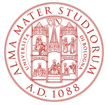 ALMA MATER STUDIORUM - UNIVERSITÀ DI BOLOGNAAREA BIBLIOTECHE E SERVIZI ALLO STUDIOSettore Diritto allo Studio - Ufficio borse di studioBANDO N. 3099 SCADENZA BANDO: 06/06/2018 (a.a. 2017/18 appelli giugno 2018)
SCADENZA BANDO: 11/07/2018 (a.a. 2017/18 appelli luglio 2018)
SCADENZA BANDO: 24/09/2018 (a.a. 2017/18 appelli ottobre 2018)
SCADENZA BANDO: 04/12/2018 (a.a. 2017/18 appelli dicembre 2018)
SCADENZA BANDO: 28/01/2019 (a.a. 2017/18 appelli febbraio 2019)
SCADENZA BANDO: 05/03/2019 (a.a. 2017/18 appelli  marzo 2019)(P.D. di istituzione n. 1800  del 29/03/2018)Bando di concorso per l’assegnazione di Premi di Laurea intitolato in memoria del Prof. Ettore Funaioli presso il DIN – Dipartimento di Ingegneria Industriale dell’Università di Bologna per laureandi magistrali in Ingegneria Meccanica presso la Scuola di Ingegneria e Architettura dell’Università di Bologna – A.A. 2017/2018 ART. 1 – Oggetto e importoL’Università di Bologna, sui fondi derivanti dalla Donazione Funaioli istituita presso il Dipartimento di Ingegneria Industriale bandisce Premi di Laurea dell’importo di € 1.500,00 (al lordo delle trattenute a carico ente e percipiente) in caso di un solo vincitore, o minimo di € 1.000 ciascun premio in caso di più vincitori (per un massimo di n. 2 vincitori, a meno di ex-aequo nella graduatoria di merito), per onorare la memoria del Professor Ettore Funaioli già Professore Emerito di Meccanica Applicata alle Macchine dell’Alma Mater Studiorum – Università di Bologna.ART. 2 – DestinatariIl Premio è riservato ai laureandi magistrali dei corsi di studio in Ingegneria Meccanica presso la Scuola di Ingegneria e Architettura dell’Università di Bologna, che si laureano nell’a.a. 2017/2018 negli appelli di giugno 2018, luglio 2018, ottobre 2018, dicembre 2018, febbraio 2019, marzo 2019, soddisfacendo i seguenti requisiti minimi:laurea triennale in Ingegneria Meccanica conseguita presso l’Università di Bologna con voto di laurea almeno pari a 110/110media pesata dei voti conseguiti nella laurea triennale non inferiore a 108/110 (media espressa in centodecimi, con arrotondamento all’intero più vicino)media pesata dei voti conseguiti nella laurea magistrale non inferiore a 109/110 (media espressa in centodecimi, con arrotondamento all’intero più vicino)ART. 3 – Assegnazione e valutazione dei candidati Il premio sarà assegnato a giovani laureandi magistrali che abbiano completato il corso di studio in Ingegneria Meccanica presso l'Università di Bologna con risultati accademici eccezionali. L’eccezionalità della carriera del laureando dovrà emergere considerando: - la carriera dello studente nella laurea triennale (esami sostenuti, media dei voti, numero di voti massimi, numero di lodi);- la carriera dello studente nella laurea magistrale (esami sostenuti, media dei voti, numero di voti massimi, numero di lodi);- la tesi di laurea magistrale che verrà valutata dalla Commissione per la sua completezza, originalità e rigore scientifico metodologico.- altri titoli.ART. 4 - Composizione della Commissione.La Commissione giudicatrice sarà composta da:il Direttore medesimo o un suo delegato;un docente di Meccanica Applicata alle Macchine dell’Università di Bologna;un docente delle Scuole d’Ingegneria della Regione Emilia Romagna o una figura di spicco del mondo industriale.Il giudizio della Commissione si baserà su una valutazione complessiva del curriculum accademico del candidato. Il giudizio della Commissione è inappellabile.ART. 5 - Presentazione delle domandeLa domanda di partecipazione al concorso (All. 1)  in carta semplice, indirizzata al Magnifico Rettore dell’Università di Bologna, Ufficio Premi e Borse di Studio – Via delle Belle Arti n. 42 – 40126 Bologna, e firmata in maniera leggibile, dovrà essere presentata brevi manu dal diretto interessato o da un suo delegato o fatta pervenire tramite corriere/servizio postale entro la data di scadenza del bando negli orari di apertura al pubblico dell’ufficio (lunedì, mercoledì, venerdì h. 9.00/11.15 – martedì h. 9.00/11.15 e 14.30/15.30 – giovedì 14.30/15.30). Nel caso di spedizione, farà fede il timbro di ricevimento dell’Ufficio Premi e Borse di Studio o dell’Ufficio Protocollo. Non saranno prese in considerazione le domande consegnate o pervenute oltre tale data.Nella domanda di partecipazione il candidato dovrà indicare: cognome e nome, data e luogo di nascita, residenza e cittadinanza; titolo di studio triennale, voto, data e sede di conseguimento;Media pesata dei voti conseguiti durante gli studi triennali e magistraliindirizzo presso il quale desidera che gli siano fatte pervenire tutte le comunicazioni relative al concorso e recapito telefonicodi non essere incorso in sanzioni disciplinari.Contestualmente alla presentazione della domanda i candidati dovranno obbligatoriamente inviare i seguenti allegati esclusivamente in formato elettronico all’indirizzo mail din.borsastudiofunaioli@unibo.it, pena esclusione dalla valutazione:Fotocopia di un documento d’identitàCVelenco - rilasciato dall’Ateneo - degli esami svolti e i voti conseguiti durante gli studi triennali e magistrali media pesata dei voti conseguiti durante gli studi triennali e magistralilettera di presentazione del Relatorecopia della Tesi di laurea triennale bozza della tesi di laurea magistrale altre referenze e titoli eventualiI cittadini italiani e dell’Unione Europea, possono autocertificare i titoli, professionali, ecc secondo quanto previsto dagli artt. 46, 47 del DPR 445/2000.I cittadini di Stati non appartenenti all’Unione Europea, regolarmente soggiornanti in Italia o autorizzati a soggiornare nel territorio dello Stato, devono attenersi a quanto disposto dai commi 2 e 3 dell’art. 3 del DPR 445/2000.L’Amministrazione si riserva di effettuare controlli sulla veridicità di quanto dichiarato. Ferme restando le sanzioni penali previste dall’art. 76 del DPR 445/2000, qualora dal controllo emerga la non veridicità del contenuto della dichiarazione, il dichiarante decade dalla borsa di studio.La documentazione allegata dal candidato alla domanda non sarà restituita.I dati personali raccolti saranno trattati nel rispetto dei principi e delle disposizioni del D.Lgs n. 196/2003 e smi in materia di tutela della riservatezza e comunque esclusivamente per le finalità di gestione della procedura.Il trattamento dei dati verrà effettuato sia mediante sistemi informatici che in forma manuale con mezzi cartacei. La resa dei dati richiesti è condizione obbligatoria per la gestione della procedura concorsuale. Il Titolare del trattamento è individuato nell’Università di Bologna, con sede in Bologna, Via Zamboni n. 33.Il Responsabile del trattamento per l’esercizio dei diritti di cui al citato art. 7 è il  Dirigente dell’Area Biblioteche e Servizi allo studio.ART. 6 - Il conferimento.Il premio sarà conferito con Provvedimento Dirigenziale ABIS secondo la graduatoria di merito formulata dalla Commissione Giudicatrice e corrisposto in un’unica soluzione dal Dipartimento di Ingegneria Industriale all’atto del conferimento durante la cerimonia di proclamazione della corrispondente Laurea Magistrale.ART. 7 - L'accettazione.Nel termine perentorio di dieci giorni dalla data di ricevimento della notizia formale del conferimento del premio, l'assegnatario dovrà far pervenire all'Amministrazione universitaria, pena la decadenza, dichiarazione di accettare, senza riserve, il premio medesimo, alle condizioni del bando di concorso. Si considereranno presentate in tempo utile le dichiarazioni di accettazione spedite a mezzo raccomandata con avviso di ricevimento entro il termine indicato. A tal fine farà fede il timbro e la data dell'ufficio postale di accettazione.ART. 8 - Rinuncia.In caso di rinuncia da parte del vincitore, a giudizio insindacabile della Commissione Giudicatrice, il premio sarà messo a disposizione dei concorrenti classificati idonei, secondo l’ordine della graduatoria.     Bologna, 29/03/0218f.to IL DIRIGENTE DI AREA					   Dott.Michele Menna